Subscription and enrollment			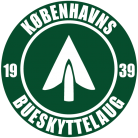 If you want to become a member of Københavns Bueskyttelaug please go through the following terms and conditions. Write an ‘x’ on the line below.	  Senior +21 year membership fee 500 kr. (This is a one-time fee which covers the use of KBL’s equipment – arrows, bows, 3D animals, targets etc. 

When you hand in your registration form you ONLY pay the membership fee. Later on, you will be charged 450 kr. Each quarter. Paying of the subscription happens in January, April, July and October and can be paid via PBS. Personal InformationName				 Mail 			Address					 Zip Code. 		Phone 			 Birthday and year		Date and signature					I’m aware that communication happens via mail or per sms. The membership fee is paid to Københavns Bueskyttelaug’s bank account: Reg.nr: 5331 Kontonr. 0248051 with a clear indication of name and member category (this is only for seniors, but we have memberships for people under 21 years as well.)
The receipt from the bank transfer is attached to this blanket and can be put in the black mailbox in the workshop in the club room or handed over to Jesper Hannibal Jensen, the cashier of KBL. Withdrawal have to happen via email to kblbueskydning@gmail.com. The withdrawal have to happen before the 15th in the following months: March, June, September and December to avoid another payment in the following subscription period. By signing this registration form, you agree that KBL can send your information to Nets/PBS. Receipt for membershipDate 			Signature				